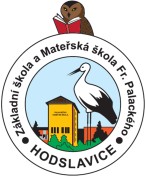 Základní škola a Mateřská škola Františka Palackého Hodslavice, příspěvková organizace742 71 Hodslavice 300	556750140	reditel@zshodslavice.cz	www.zshodslavice.czPŘESTUPNÍ LISTJméno a příjmení dítěte …………………………………………………………..………..Datum narození………………………….Místo……………………………………………..Rodné číslo …………………………….. Okres narození………………………………….Státní občanství………………………….Mateřský jazyk………………………...………..Bydliště (ulice, č.p., obec)……………….…………………………………………………...Zdravotní pojišťovna (název)……………………………………….číslo ZP………………Údaje o předchozím vzdělávání žákaZákladní škola ……………………………………….…Počet let………………………..Zdravotní stav, chronická onemocnění, postižení, obtíže:……………………………………………………………………………………………..……………………………………………………………………………………………..Zvláštní schopnosti, dovednosti, které dítě projevilo před vstupem do školy (umělecké sklony, čtení, matematické vlohy, jiné)…………………………………………………………………………………………….……………………………………………………………………………………………. Dítě je pravák – levák – obě ruce používá stejně (podtrhněte)Další informace, které považujete za důležité sdělit:………………………………..…………………………………………………………………………………………….Sourozenci (jméno, třída):……………………………………………………………...……………………………………………………………………………………………. Název a adresa předchozí ZŠ…………………………………………………………………………………………………………………………………………………………………………………….……………………………………………………………………………………………..OTEC dítěte (jméno a příjmení)………………………………………………………….Bydliště (pokud je odlišné)………………………………………………………………..Kontaktní telefon…………………………………………………E-mail……………………………………………………………..MATKA dítěte (jméno a příjmení) ………………………………………………………Bydliště (pokud je odlišné)……………………………………………………………….Kontaktní telefon…………………………………………………E-mail……………………………………………………………..Zákonný zástupce dítěte (příjmení a jméno), pokud jím není otec nebo matka dítěte:………………………………………………………………………………………..Bydliště (pokud je odlišné)…………………………………………………………………Rodiče jsou – nejsou rozvedeni (podtrhněte)Dítě svěřeno do péče matky – otce – jiné osoby	(podtrhněte)Lékař, v jehož péči je dítě (jméno, příjmení, adresa a telefon)……………………………………………………………………………………………………………………………Potvrzuji správnost zapsaných údajů a dávám svůj souhlas Základní škole a Mateřské škole Františka Palackého, příspěvkové organizaci k tomu, aby zpracovávala a evidovala osobní údaje a osobní citlivé údaje mého dítěte ve smyslu všech ustanovení zákona a v souladu se zákonem č. 110/2019 Sb., o ochraně osobních údajů v platném znění a ve smyslu evropského nařízení GDPR a směrnice školy ke GDPR. Svůj souhlas poskytuji pro účely vedení povinné dokumentace školy podle zákona č. 561/2004 Sb., školského zákona, v platném znění, vedení nezbytné zdravotní dokumentace a psychologických vyšetření, pořádání mimoškolních akcí školy, přijímací řízení na střední školy, úrazové pojištění žáků, provedení psychologických vyšetření, zveřejňování údajů, fotografií, videí a prezentace prací mého dítěte v propagačních materiálech školy, včetně internetových stránek školy a pro jiné účely související s běžným chodem školy.Souhlasím s možností orientačního testování přítomnosti návykových látek v organismu mého dítěte, existuje-li důvodné podezření z požití návykové látky a možného ohrožení jeho zdraví.Souhlas poskytuji na celé období vzdělávání mého dítěte na této škole a na zákonem stanovenou dobu nezbytnou pro jejich zpracování, vědecké účely a archivnictví. Souhlas poskytuji pouze škole, která bez zákonem stanovených případů nesmí tyto osobní a citlivé osobní údaje poskytnout dalším osobám a úřadům a musí tyto údaje zabezpečit před neoprávněným nebo nahodilým přístupem a zpracováním, před změnou a zničením, zneužitím či ztrátou.Byl jsem poučen o svých právech, zejména o svém právu tento souhlas kdykoli odvolat a to i bez udání důvodů, o právu přístupu k těmto údajům, právu na jejich opravu, o tom, že poskytnutí osobního údaje je dobrovolné, právu na sdělení o tom, které osobní údaje byly zpracovány a k jakému účelu. Dále potvrzuji, že jsem byl poučen o tom, že pokud zjistím nebo se budu domnívat, že správce nebo zpracovatel provádí zpracování jeho osobních údajů, které je v rozporu s ochranou soukromého a osobního života subjektu údajů nebo v rozporu se zákonem, zejména jsou-li osobní údaje nepřesné s ohledem na účel jejich zpracování, mohu požádat uvedené instituce o vysvětlení, požadovat, aby správce nebo zpracovatel odstranil takto vzniklý stav. Zejména se může jednat o blokování, provedení opravy, doplnění nebo likvidaci osobních údajů.Dále prohlašuji, že všechny uvedené údaje jsou pravdivé a úplné. Případné změny, zejména změny týkající se zdravotního stavu mého dítěte, bezodkladně doplním.V …………………………………….dne………………………….Podpis zákonných zástupců………………………………………………………………